Earth and Space Science Standard with Lanik/OffitMidterm Assessment:  Maine-The Way Life Could Be???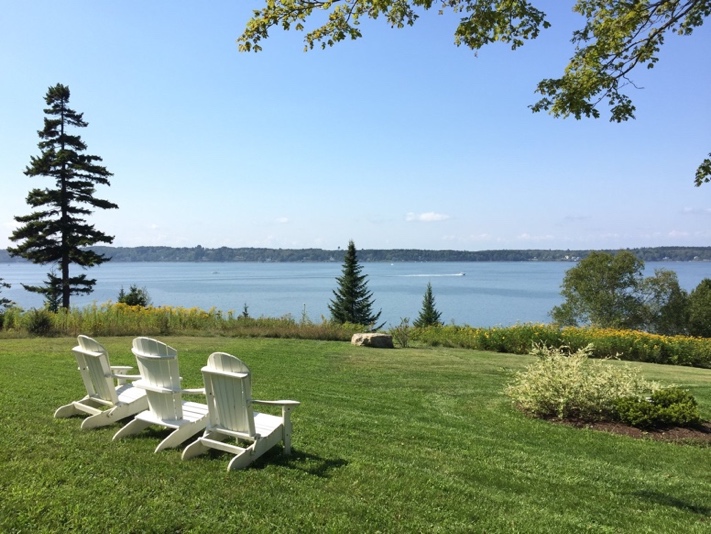 For your midterm exam, you will be required to create a brief (only four slides!) presentation that describes how your favorite thing about living in Maine will be impacted by climate change, and what we can do to preserve “the way life should be”. Your presentation will consist of Four Pages on Google SlidesSlide One: My favorite thing about Maine (just a heading Ex. Ice Fishing, Snow Cancellations, Lobster, Swimming in Sebago), an image that connects directly to your topic, and a one sentence description of why it is your favorite thing.Slide Two: How climate change will impact my favorite thing. This slide must include one image and important and relevant quotes from at least two different websites/ articles Slide Three: How climate change affecting my favorite thing will also affect me (and my community) economically. List three ways that this economic effect could be felt by people in our community (again, use images to support your ideas)Slide Four: How I/we can take steps to mitigate the effect of climate change on my favorite thing. List three actions we can take to help limit the effect of climate change on your favorite thing!Your slide show is due by the end of your scheduled science exam period. Grading Rubric:  Total Possible Points = 68; a score of 51 out of 68 is an 87%Assessment TopicDoes not meetPartially MeetsMeetsExceeds“Favorite thing about Maine” is clear and heartfelt1468“How climate change will impact my favorite thing about Maine”:  accurate and realistic16912Relevant quotes about how climate change will impact my favorite thing about Maine, from two different sources.1468The economic impact of this change to my favorite thing is accurate and realistic16912Three different examples of how this change will have an economic impact on my community:  examples are accurate and realistic1468Three realistic and impactful steps that can be taken to reduce the climate change impact on my favorite thing16912The required images are included in the slide show, and are appropriate for the topic1234Slide show demonstrates pride in work:  it looks nice, it isn’t messy, and spelling and grammar mistakes are minimal1234